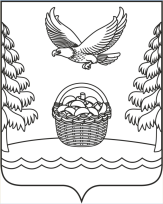 РОССИЙСКАЯ ФЕДЕРАЦИЯИРКУТСКАЯ ОБЛАСТЬАдминистрацияХарайгунского муниципального образованияП О С Т А Н О В Л Е Н И Еот 20.02.2024 г.      с. Харайгун           №  21Рассмотрев заявление Шураковой Анжелики Михайловны и материалы Филиала федерального государственного бюджетного учреждения «Кадастровая палата Федеральной службы государственной регистрации, кадастра и картографии» по Иркутской области,   руководствуясь ст. 15 Федерального Закона от 06.10.2003г. №131-ФЗ «Об общих принципах организации местного самоуправления в Российской Федерации»,  статьями 39.6, 39.18 Земельного кодекса РФ, Генеральным планом Харайгунского муниципального образования, утвержденным решением Думы Харайгунского муниципального образования Зиминского района № 46 от 08.11.2013г., Правилами землепользования и застройки Харайгунского муниципального образования, утвержденными решением Думы Харайгунского муниципального образования Зиминского района № 70 от 30.05.2014г., ст.ст. 23, 46 Устава Харайгунского муниципального образования, администрация Харайгунского муниципального образования П О С Т А Н О В Л Я Е Т:1. Предварительно согласовать Шураковой Анжелике Михайловне 12 августа 1969 года рождения (паспорт серия 2515 № 053727, выдан отделением УФМС России по Иркутской области в гор. Саянске, дата выдачи  28.10.2014 г., зарегистрированной по адресу: Иркутская область,  гор. Саянск, мкр. Юбилейный, дом 69, кв. 280) предоставление земельного участка с КН 38:05:120102:679, площадью 900 кв.м.  из земель сельскохозяйственного назначения,  расположенного по адресу: Российская Федерация, Иркутская область, муниципальный район Зиминский, сельское поселение Харайгунское, территория СНТ Радуга, земельный участок 151, с видом разрешенного использования: для ведения садоводства (код 13.2).2. В соответствии с требованиями земельного законодательства, установить, что условием предоставления Шураковой Анжелике Михайловне земельного участка, является обеспечение выполнения кадастровых работ, необходимых для уточнения его границ.3. Шуракова Анжелика Михайловна имеет право обратиться без доверенности в филиал федерального государственного бюджетного учреждения «Федеральная кадастровая палата Федеральной службы государственной регистрации, кадастра и картографии» по Иркутской области с заявлением об осуществлении государственного кадастрового учета земельного участка в связи с уточнением границ испрашиваемого земельного участка, обратиться в орган местного самоуправления муниципального образования для изменения вида  разрешенного использования земельного участка (только в случае, если вид разрешенного использования не соответствует ПЗЗ).4.  Настоящее решение действует в течение двух лет.5. Контроль за исполнением постановления оставляю за собой.Глава Харайгунскогомуниципального образования                                                            Л.Н. СиницынаО предварительном согласовании предоставления земельного участка с КН 38:05:120102:679, расположенный по адресу (местоположение): Российская Федерация, Иркутская область, муниципальный район Зиминский, сельское поселение Харайгунское, территория СНТ Радуга, земельный участок 151